На основу члана 282. став 3. Породичног закона („Службени гласник РС”, број 18/05),Министар рада, запошљавања и социјалне политике доносиПРАВИЛНИКо евиденцији и документацији о издржаваним лицима„Службени гласник РС”, број 56 од 30. јуна 2005.Члан 1.Овим правилником уређује се начин вођења евиденције и документације о издржаваним лицима.Члан 2.Орган старатељства на чијој територији поверилац издржавања има пребивалиште, односно боравиште дужан је да води евиденцију и документацију о издржаваним лицима. Евиденција у смислу овог правилника садржи податке о: 1) повериоцу издржавања;2) законском заступнику повериоца издржавања; 3) дужнику издржавања; 4) судској пресуди о одређеном издржавању;5) садржини судске пресуде о одређеном издржавању;6) разлозима судске пресуде о престанку издржавања.Члан 3.Документацијом у смислу овог правилника сматрају се:1) судска пресуда о одређеном издржавању;2) евиденциони картон о издржаваном лицу.Евиденциони картон о издржаваном лицу из става 1. тачка 2) овог члана одштампан је уз овај правилник и чини његов саставни део.Члан 4.У евиденциони картон о издржаваном лицу уписују се подаци о:1) судској пресуди о одређеном издржавању, и то: а) назив суда; б) број и датум пресуде суда и датум њене правноснажности; в) датум достављања пресуде надлежном органу старатељства;г) датум почетка обавезе давања издржавања;2) повериоцу издржавања, и то: а) име и презиме повериоца издржавања; б) датум и место рођења; в) јединствени матични број грађана; г) адреса пребивалишта (општина, место, улица и број);д) правни однос према дужнику издржавања (у смислу чл. 151–159. Породичног закона);3) законском заступнику повериоца издржавања, и то: а) име и презиме законског заступника повериоца издржавања; б) датум и место рођења; в) јединствени матични број грађана; г) адреса пребивалишта (општина, место, улица и број);д) правни однос према повериоцу издржавања (у смислу члана 278. Породичног закона);4) дужнику издржавања, и то: а) име и презиме дужника издржавања; б) датум и место рођења; в) јединствени матични број грађана; г) адреса пребивалишта (општина, место, улица и број); д) правни однос према повериоцу издржавања (у смислу чл. 151–159. Породичног закона);5) одређеном издржавању, и то: а) начин одређеног издржавања (у новцу или на други начин); б) висина одређеног издржавања (у фиксном месечном новчаном износу или у проценту од редовних месечних новчаних примања у висини од 15%–50% умањених за порезе и доприносе за обавезно социјално осигурање); в) трајање одређеног издржавања (одређено или неодређено време); 6) престанку издржавања, и то:а) назив суда;б) број и датум пресуде суда;в) датум престанка обавезе издржавања;г) разлози за престанак издржавања (истеком времена трајања издржавања; смрћу повериоца или дужника издржавања; кад поверилац издржавања стекне довољно средстава за издржавање; кад дужник издржавања изгуби могућност за давање издржавања или давање издржавања постане за њега очигледно неправично; кад поверилац издржавања склопи нови брак, односно ванбрачну заједницу).Члан 5.Подаци из члана 4. тач. 1) до 3) овог правилника уписују се на предњој страни евиденционог картона, а подаци из тач. 4) до 6) на полеђини евиденционог картона.Члан 6.У случају промене пребивалишта повериоца издржавања, орган старатељства доставиће у року од 15 дана од дана сазнања о тој промени оверени препис евиденционог картона о издржаваном лицу новом месно надлежном органу старатељства заједно са судском пресудом на основу које су уписани подаци у евиденциони картон.Члан 7.Евиденциони картон у смислу чл. 3. и 4. овог правилника води се на обрасцу величине 29,5 x 21 cm.Члан 8.Судска пресуда у смислу одредаба овог правилника чува се у архиви органа старатељства у складу са одредбама Уредбе о канцеларијском пословању органа државне управе („Службени гласник РС”, број 80/92). Члан 9.Овај правилник ступа на снагу осмог дана од дана објављивања у „Службеном гласнику Републике Србије”.Број 110-00-00525/2005-14У Београду, 29. јуна 2005. годинеМинистар,Слободан Лаловић, с.р.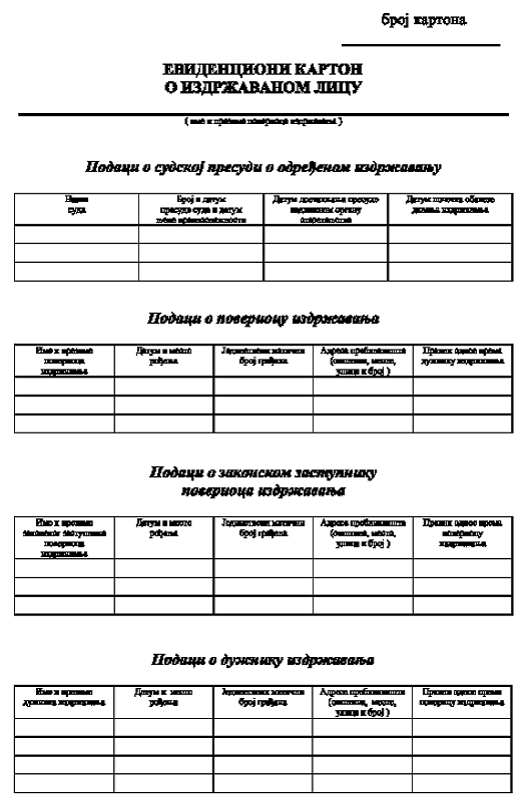 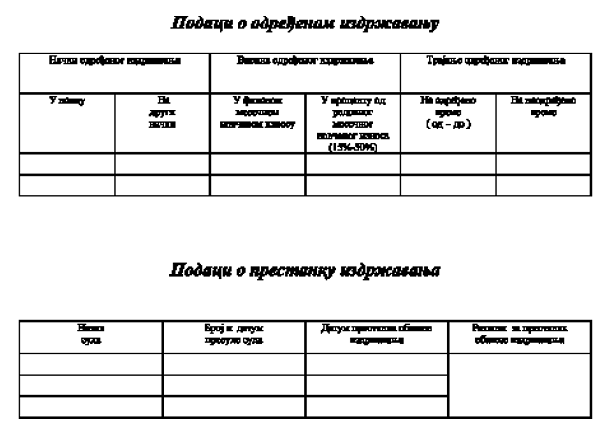 Правилник о евиденцији и документацији о издржаваним лицима - СГ РС 56/2005